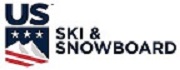 Timing & Data Technical Report - AlpineTDTR SOFTWARE CAN BE FOUND AT: fis-ski.com/en/inside-fis/document-library/timing-dataOne Timing Report Required for each Codex/Transmittal #Location                                                                                       Category Location                                                                                       Category Location                                                                                       Category Location                                                                                       Category Location                                                                                       Category Location                                                                                       Category Location                                                                                       Category Location                                                                                       Category Location                                                                                       Category Location                                                                                       Category Location                                                                                       Category Location                                                                                       Category Location                                                                                       Category Location                                                                                       Category Location                                                                                       Category Season Season Season Event Name                                                                                  Competition TypeEvent Name                                                                                  Competition TypeEvent Name                                                                                  Competition TypeEvent Name                                                                                  Competition TypeEvent Name                                                                                  Competition TypeEvent Name                                                                                  Competition TypeEvent Name                                                                                  Competition TypeEvent Name                                                                                  Competition TypeEvent Name                                                                                  Competition TypeEvent Name                                                                                  Competition TypeEvent Name                                                                                  Competition TypeEvent Name                                                                                  Competition TypeEvent Name                                                                                  Competition TypeEvent Name                                                                                  Competition TypeEvent Name                                                                                  Competition TypeRace CodeRace CodeRace CodeRace Date                                                                                     Gender Race Date                                                                                     Gender Race Date                                                                                     Gender Race Date                                                                                     Gender Race Date                                                                                     Gender Race Date                                                                                     Gender Race Date                                                                                     Gender Race Date                                                                                     Gender Race Date                                                                                     Gender Race Date                                                                                     Gender Race Date                                                                                     Gender Race Date                                                                                     Gender Race Date                                                                                     Gender Race Date                                                                                     Gender Race Date                                                                                     Gender Brand Brand Brand Model Model Model Model Serial No Serial No Serial No Serial No Serial No Homologation No. Homologation No. Homologation No. System A Timer (at finish) System A Timer (at finish) System A Timer (at finish) System B Timer (at finish) System B Timer (at finish) System B Timer (at finish) Timer A Start (if used) Timer A Start (if used) Timer A Start (if used) Timer B Start (if used) Timer B Start (if used) Timer B Start (if used) Start DeviceStart DeviceStart DeviceFinish Cell A Finish Cell A Finish Cell A Finish Cell B Finish Cell B Finish Cell B Result software Result software Software company Software company Software company Software company Software company Software company Software version Software version Software version Software version Software version Result software Result software Connection to start Connection to start System A System A System A System A System A System A System B System B System B System B System B Voice connection Voice connection Voice connection Voice connection Voice connection Connection to start Connection to start Time of day expressed in precision used for net time calculations, minimum 1 /1,000'sTime of day expressed in precision used for net time calculations, minimum 1 /1,000's1st Run 1st Run 1st Run 1st Run 1st Run 1st Run 1st Run 1st Run 1st Run 2nd Run 2nd Run 2nd Run 2nd Run 2nd Run Time of day expressed in precision used for net time calculations, minimum 1 /1,000'sTime of day expressed in precision used for net time calculations, minimum 1 /1,000'sSystem A (TOD) System A (TOD) System A (TOD) System B (TOD) System B (TOD) System B (TOD) System B (TOD) Manual Time *Manual Time *System A (TOD)  System A (TOD)  System A (TOD)  System A (TOD)  System A (TOD)  System B (TOD)   Manual Time *Synchronization time Synchronization time Synchronization confirm Synchronization confirm Start TOD First Competitor Start TOD First Competitor Finish TOD First  Finish TOD First  Net Time System A / BIB First Net Time System A / BIB First Start TOD Last Competitor Start TOD Last Competitor Finish TOD Last  Finish TOD Last  Net Time System A / BIB LastNet Time System A / BIB LastNet Time System A / BIB BestNet Time System A / BIB Best* Enter Start and Finish Manual Times exactly as they are recorded/displayed by manual timekeeping device.* Enter Start and Finish Manual Times exactly as they are recorded/displayed by manual timekeeping device.* Enter Start and Finish Manual Times exactly as they are recorded/displayed by manual timekeeping device.* Enter Start and Finish Manual Times exactly as they are recorded/displayed by manual timekeeping device.* Enter Start and Finish Manual Times exactly as they are recorded/displayed by manual timekeeping device.* Enter Start and Finish Manual Times exactly as they are recorded/displayed by manual timekeeping device.* Enter Start and Finish Manual Times exactly as they are recorded/displayed by manual timekeeping device.* Enter Start and Finish Manual Times exactly as they are recorded/displayed by manual timekeeping device.* Enter Start and Finish Manual Times exactly as they are recorded/displayed by manual timekeeping device.* Enter Start and Finish Manual Times exactly as they are recorded/displayed by manual timekeeping device.* Enter Start and Finish Manual Times exactly as they are recorded/displayed by manual timekeeping device.* Enter Start and Finish Manual Times exactly as they are recorded/displayed by manual timekeeping device.* Enter Start and Finish Manual Times exactly as they are recorded/displayed by manual timekeeping device.* Enter Start and Finish Manual Times exactly as they are recorded/displayed by manual timekeeping device.* Enter Start and Finish Manual Times exactly as they are recorded/displayed by manual timekeeping device.* Enter Start and Finish Manual Times exactly as they are recorded/displayed by manual timekeeping device.* Enter Start and Finish Manual Times exactly as they are recorded/displayed by manual timekeeping device.* Enter Start and Finish Manual Times exactly as they are recorded/displayed by manual timekeeping device.Were all results from system A?              Yes                          No     Were all results from system A?              Yes                          No     Were all results from system A?              Yes                          No     Were all results from system A?              Yes                          No     Were all results from system A?              Yes                          No     Were all results from system A?              Yes                          No     Were all results from system A?              Yes                          No     Were all results from system A?              Yes                          No     Were all results from system A?              Yes                          No     Were all results from system A?              Yes                          No     Were all results from system A?              Yes                          No     Were all results from system A?              Yes                          No     Were all results from system A?              Yes                          No     Were all results from system A?              Yes                          No     Were all results from system A?              Yes                          No     Were all results from system A?              Yes                          No     Were all results from system A?              Yes                          No     Were all results from system A?              Yes                          No     Comments run 1Comments run 1Comments run 1Comments run 1Comments run 1Comments run 1Comments run 1Comments run 1Comments run 1Comments run 2Comments run 2Comments run 2Comments run 2Comments run 2Comments run 2Comments run 2Comments run 2Comments run 2We certify that the timing and calculations of this event adhered to current ACR rules.                 Yes                           No     We certify that the timing and calculations of this event adhered to current ACR rules.                 Yes                           No     We certify that the timing and calculations of this event adhered to current ACR rules.                 Yes                           No     We certify that the timing and calculations of this event adhered to current ACR rules.                 Yes                           No     We certify that the timing and calculations of this event adhered to current ACR rules.                 Yes                           No     We certify that the timing and calculations of this event adhered to current ACR rules.                 Yes                           No     We certify that the timing and calculations of this event adhered to current ACR rules.                 Yes                           No     We certify that the timing and calculations of this event adhered to current ACR rules.                 Yes                           No     We certify that the timing and calculations of this event adhered to current ACR rules.                 Yes                           No     We certify that the timing and calculations of this event adhered to current ACR rules.                 Yes                           No     We certify that the timing and calculations of this event adhered to current ACR rules.                 Yes                           No     We certify that the timing and calculations of this event adhered to current ACR rules.                 Yes                           No     We certify that the timing and calculations of this event adhered to current ACR rules.                 Yes                           No     We certify that the timing and calculations of this event adhered to current ACR rules.                 Yes                           No     We certify that the timing and calculations of this event adhered to current ACR rules.                 Yes                           No     We certify that the timing and calculations of this event adhered to current ACR rules.                 Yes                           No     We certify that the timing and calculations of this event adhered to current ACR rules.                 Yes                           No     We certify that the timing and calculations of this event adhered to current ACR rules.                 Yes                           No     Technical Delegate Technical Delegate Technical Delegate Technical Delegate Technical Delegate Technical Delegate Technical Delegate Chief of Timing Chief of Timing Chief of Timing Chief of Timing Chief of Timing Timekeeper / Timing CompanyTimekeeper / Timing CompanyTimekeeper / Timing CompanyTimekeeper / Timing CompanyTimekeeper / Timing CompanyTimekeeper / Timing CompanyName                                             Member No.Telephone 	Name                                             Member No.Telephone 	Name                                             Member No.Telephone 	Name                                             Member No.Telephone 	Name                                             Member No.Telephone 	Name                                             Member No.Telephone 	Name                                             Member No.Telephone 	Name Telephone Email Name Telephone Email Name Telephone Email Name Telephone Email Name Telephone Email Name Telephone Email Name Telephone Email Name Telephone Email Name Telephone Email Name Telephone Email Name Telephone Email Signature Signature Signature Signature Signature Signature Signature Signature Signature Signature Signature Signature 